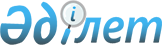 О внесении измнения в постановление акимата от 26 ноября 2015 года № 526 "Об утверждении регламентов государственных услуг в сфере фармацевтической деятельности"
					
			Утративший силу
			
			
		
					Постановление акимата Костанайской области от 6 июня 2017 года № 293. Зарегистрировано Департаментом юстиции Костанайской области 22 июня 2017 года № 7112. Утратило силу постановлением акимата Костанайской области от 28 августа 2019 года № 373
      Сноска. Утратило силу постановлением акимата Костанайской области от 28.08.2019 № 373 (вводится в действие по истечении десяти календарных дней после дня его первого официального опубликования).
      В соответствии с Законом Республики Казахстан от 15 апреля 2013 года "О государственных услугах" акимат Костанайской области ПОСТАНОВЛЯЕТ:
      1. Внести в постановление акимата Костанайской области от 26 ноября "2015 года № 526 "Об утверждении регламентов государственных услуг в сфере фармацевтической деятельности" (зарегистрировано в Реестре государственной регистрации нормативных правовых актов под № 6090, опубликовано 19 января 2016 года в газете "Қостанай таңы") следующее изменение:
      подпункт 3) пункта 1 указанного постановления исключить.
      2. Контроль за исполнением настоящего постановления возложить на курирующего заместителя акима Костанайской области.
      3. Настоящее постановление вводится в действие по истечении десяти календарных дней после дня его первого официального опубликования.
					© 2012. РГП на ПХВ «Институт законодательства и правовой информации Республики Казахстан» Министерства юстиции Республики Казахстан
				
      Аким области

А. Мухамбетов
